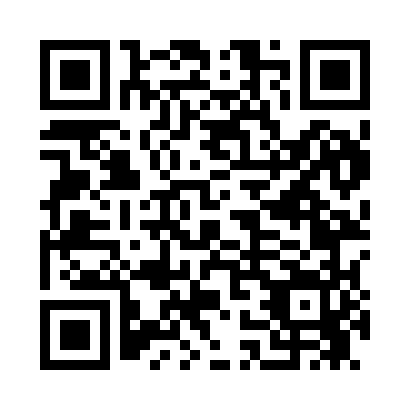 Prayer times for Delila, Virginia, USAMon 1 Jul 2024 - Wed 31 Jul 2024High Latitude Method: Angle Based RulePrayer Calculation Method: Islamic Society of North AmericaAsar Calculation Method: ShafiPrayer times provided by https://www.salahtimes.comDateDayFajrSunriseDhuhrAsrMaghribIsha1Mon4:336:021:215:128:3910:082Tue4:346:031:215:128:3910:073Wed4:356:031:215:128:3910:074Thu4:356:041:215:128:3810:075Fri4:366:041:215:128:3810:066Sat4:376:051:215:128:3810:067Sun4:386:051:225:128:3810:058Mon4:386:061:225:138:3810:059Tue4:396:061:225:138:3710:0410Wed4:406:071:225:138:3710:0411Thu4:416:081:225:138:3610:0312Fri4:426:081:225:138:3610:0313Sat4:426:091:225:138:3610:0214Sun4:436:101:235:138:3510:0115Mon4:446:101:235:138:3510:0116Tue4:456:111:235:138:3410:0017Wed4:466:121:235:138:349:5918Thu4:476:121:235:138:339:5819Fri4:486:131:235:138:329:5720Sat4:496:141:235:138:329:5621Sun4:506:151:235:138:319:5522Mon4:516:151:235:138:309:5423Tue4:526:161:235:138:309:5324Wed4:536:171:235:138:299:5225Thu4:546:181:235:128:289:5126Fri4:556:181:235:128:279:5027Sat4:566:191:235:128:279:4928Sun4:586:201:235:128:269:4829Mon4:596:211:235:128:259:4730Tue5:006:221:235:118:249:4631Wed5:016:221:235:118:239:44